ΘΕΜΑ: «Εγκεκριμένες εκπαιδευτικές παρεμβάσεις του Κ.Υ. 25ης Μαρτίου στα σχολεία ευθύνης του»Το Κέντρο Υγείας 25ης Μαρτίου προγραμματίζει την υλοποίηση εκπαιδευτικών παρεμβάσεων από εξειδικευμένους  υγειονομικούς υπαλλήλους σε θεματικούς άξονες της Αγωγής Υγείας,βάση πιστοποιημένου εκπαιδευτικού υλικού(ΑΔΑ:  ΩΝ8Α465ΦΥΙΟ Υπουργείου Υγείαςκαι ΑΔΑ: ΩΞΝ40Ρ10-80Ξ 4ης ΥΠΕ):Αγωγή Στοματικής Υγείας – Ελληνική Οδοντιατρική Ομοσπονδία  Ε.Ο.Ο. (Άξονας Δ)Παρέμβαση: Δόντια Γερά – Στοματική Υγεία για Παιδιά / Δ.1Υγιεινή και προστασία ματιών / όρασης  (Άξονας Η)«Σ’ αγαπώ σαν τα μάτια μου» -Εθνική Σχολή Δημόσιας ΥγείαςΠροαγωγή της Εθελοντικής Αιμοδοσίας – Εθνικό Κέντρο Αιμοδοσίας ΕΚΕΑ (Άξονας Γ) Πρόληψη Ατυχημάτων  (Άξονας Ι)Παρέμβαση: «Πρόληψη Ατυχημάτων»  Ινστιτούτο Υγείας του Παιδιού Ι.Υ.Π.  (Άξονας Ι.2)Υγιής στάση του σώματος – Βάδιση [6η ΥΠΕ / Γ.Ν.Π.Π. Καραμανδάνειο]  (Άξονας  Ι.Β)…………………………………………………………………………………………………………………………………………………..…Σεξουαλική και Αναπαραγωγική Υγεία – Υπουργείο Υγείας (Άξονας Β)Πρόληψη Λοιμώξεων HIV/AIDS, Ηπατίτιδες – Εθνικός Οργανισμός Δημόσιας Υγείας Ε.Ο.Δ.Υ.      Οι παραπάνω δράσεις θα προγραμματιστούν για όλη τη φετινή σχολική χρονιά. Οι ενδιαφερόμενοι Διευθυντές/τριες και εκπαιδευτικοί  του συνημμένου πίνακα σχολείων ευθύνης του Κέντρου παρακαλούνται να ενημερώσουν έγκαιρα το Κ.Υ. για τις δράσεις που επιθυμούν να γίνουν στο σχολείο τους. Αποστολή γραπτού αιτήματος στην ηλεκτρονική διεύθυνση my_25martiou@4ype-pedy.gr υπόψιν κας Ιωάννας Φωστηροπούλου, Επισκέπτρια Υγείας, υπεύθυνης επικοινωνίας του Κέντρου Υγείας 25ης Μαρτίου. Οποιαδήποτε πληροφορία δίνεται στα τηλέφωνα 2311223230 ή 6944756181.ΕΛΛΗΝΙΚΗ ΔΗΜΟΚΡΑΤΙΑΕΛΛΗΝΙΚΗ ΔΗΜΟΚΡΑΤΙΑ                Θεσσαλονίκη,  20-12-2019                Θεσσαλονίκη,  20-12-2019ΥΠΟΥΡΓΕΙΟ ΠΑΙΔΕΙΑΣ, ΕΡΕΥΝΑΣ&ΘΡΗΣΚΕΥΜΑΤΩΝΥΠΟΥΡΓΕΙΟ ΠΑΙΔΕΙΑΣ, ΕΡΕΥΝΑΣ&ΘΡΗΣΚΕΥΜΑΤΩΝ                 Αρ. Πρωτ.:  39157ΠΕΡΙΦΕΡΕΙΑΚΗ Δ/ΝΣΗΠΕΡΙΦΕΡΕΙΑΚΗ Δ/ΝΣΗΠΡΩΤΟΒΑΘΜΙΑΣ & ΔΕΥΤΕΡΟΒΑΘΜΙΑΣΚΕΝΤΡΙΚΗΣ ΜΑΚΕΔΟΝΙΑΣΠΡΩΤΟΒΑΘΜΙΑΣ & ΔΕΥΤΕΡΟΒΑΘΜΙΑΣΚΕΝΤΡΙΚΗΣ ΜΑΚΕΔΟΝΙΑΣΕΚΠΑΙΔΕΥΣΗΣ ΚΕΝΤΡΙΚΗΣ ΜΑΚΕΔΟΝΙΑΣΕΚΠΑΙΔΕΥΣΗΣ ΚΕΝΤΡΙΚΗΣ ΜΑΚΕΔΟΝΙΑΣ____________ΔΙΕΥΘΥΝΣΗ ΠΡΩΤΟΒΑΘΜΙΑΣ ΕΚΠΑΙΔΕΥΣΗΣΔΙΕΥΘΥΝΣΗ ΠΡΩΤΟΒΑΘΜΙΑΣ ΕΚΠΑΙΔΕΥΣΗΣΑΝΑΤΟΛΙΚΗΣ ΘΕΣ/ΝΙΚΗΣΑΝΑΤΟΛΙΚΗΣ ΘΕΣ/ΝΙΚΗΣ Προς:   Δ/ντές/ντριες  Δημ. Σχολείων του               συνημμένου πίνακα Ταχ. Δ/νση:Κατσιμίδη& Μήλου 3354638 Θεσσαλονίκη     Πληροφορίες:Τομπούλογλου ΙωάννηςKοιν:    Κ.Υ. 25ΗΣ Μαρτίου     Τηλέφωνο:2310-954110     Φαξ:2310-915042e-mail:mail@dipe-a.thess.sch.gr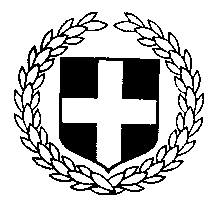 